Информационное донесение по мероприятиям, проводимым по  факту пропажи ребенка в г.Когалым (по состоянию на 18:00 ч. 28.06.2017)С начала поисково-спасательных работ с 20.06.2017 по 27.06.2017 года:- спасателями КУ «Центроспас – Югория» обследовано дно реки Ингу-Ягун площадью 19025 м2;- группой аквалангистов из дайв-клуба «Лагуна» обследована водная акватория площадью 6240 м2;         - обследовано дно Сургутскими водолазами – 1420 м2;         - проведен осмотр береговой линии на лодках – 293 км;         - обследовано эхо гидролокатором «Сонар»  – 2480 м2.28.06.2017 года  в 18:00- спасатели  ПСО Нижневартовского р-она г. Излучинск  -  2 человека, 2 ед. техники (из них 1 лодка), ответственный Кремко Сергей Игоревич, т.89224186765; Обследовано 60 км вверх по течению и вниз по течению реки.- 17:40 прибыли спасатели  КУ «Центроспас – Югория»	- 3 спасателя и 1 ед. техники, ответственный Рубцов Андрей Владимирович, т. 8 912 938 91 85), к работе приступят завтра;- от дайв - клуб «Лагуна» 2 человека;         - от ОМВД - 3 человека,  1 ед. техники, ответственный Клепиков Вадим Николаевич, сержант  полиции,  тел. 8(932)256-67-57;       - от Администрации города -  оперативная группа КЧС,  ответственный  и.о. начальника отдела по делам ГО и ЧС Администрации города Ларионов Сергей Александрович, 8(904)477-32-27, специалист-эксперт отдела по делам ГО и ЧС Администрации города Живоглядов Константин Иванович, 8(922)256-38-77  (2 человека, 1 ед. техники).  Штаб организован на лодочной станции (Н 62о15/03.2 Е 0,74о 30/20.9//);       - от  МКУ «ЕДДС г. Когалым» – 1человек;       - 5 волонтёров в штабе       - от МЧС - 12 человек,  5 ед. техники (из них 2 лодки), ответственный Козин Михаил Андреевич,   8(950)512-54-26. Обследовано 36 км вверх по течению и вниз по течению на лодках (с 15 до 18 часов), 34 км - пеший осмотр.       - 2 человека (1 лодка) от ТПП «Когалымнефтегаз»,  тел. 37055 - осмотр береговой линии;       - 2 человека (1 лодка) от  «ЛУКОЙЛ-АИК»,  тел. 8(950)513-38-82 - осмотр береговой линии;       - 2 человека (1 лодка) от ТПП «Повхнефтегаз», тел. 8(950)513-44-44 - осмотр береговой линии.  Обследовано 40 км на лодках вверх и вниз по реке.    Всего на поиски ребенка (по состоянию на 18:00)  привлечены 33 человека, 12 ед. техники (из них 6 плав. средств). ОД МКУ «ЕДДС г. Когалыма»                                                        Е.А.Каленская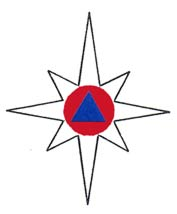 МУНИЦИПАЛЬНОЕ КАЗЁННОЕ УЧРЕЖДЕНИЕ«ЕДИНАЯ ДЕЖУРНО-ДИСПЕТЧЕРСКАЯ СЛУЖБА ГОРОДА КОГАЛЫМА»
 (МКУ «ЕДДС города Когалыма»)ул. Молодёжная 10/2,  г. Когалым, Ханты-Мансийский автономный  округ-Югра,  Тюменская область, 628486тел.(34667) 5-17-22,  5-13-42;  тел/факс (34667) 5-13-42 E-mail: edds112@bk.ru                                     ИНН  8608041012              №112 - Исх-б/н    от «28» июня  2017 г.
